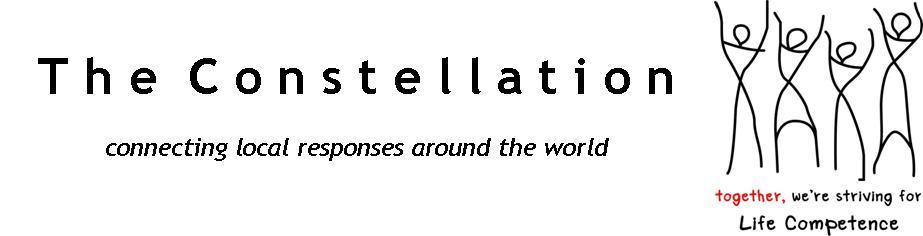 Acuerdo de Colaboración Código del Acuerdo: NICA BL 15-01Entre:NOMBRE DE CONTRAPARTE Dirección: N° VAT: NOMBRE CONTRAPARTE, representada a efectos de la firma de este contrato por NOMBRE DEL/LA RESPONSABLE , [Cargo] por una parte,yThe Constellation Sentier des 5 Bonnier 251390 Grez-DoiceauBelgiumThe Constellation, representada a efectos de la firma de este contrato por Marlou de Rouw, Directora del Equipo Global de Soporte de The Constellation, por la otraACUERDANLas siguientes Condiciones:ARTÍCULO 1 - CONTEXTOLas asociaciones RED y CEPS son dos asociaciones dedicadas a la promoción de la proteccion de la infancia, las mujeres y XXXX. En el cuadro de esta misión solicitan el acompañamiento de The Constellation durante un periodo de XXXX para la formación continua y el acompañamiento para la promoción de una mejora de las personas mas vulnerables, a traves del approche SALT.ARTÍCULO 2 - PROPÓSITO/OBJETIVOSEl principal objetivo es el acompañamiento de las asociaciones CEPS y Fundemundi en el proceso comunitario denominado “CLCP” y en sus respuestas locales a los temas de violencia contra los niños, mujeres y ancianos, asi como xxxxxPara llevarlo a cabo, esta colaboración contiene varios objetivos específicos, entre los que se incluyen:Curso a distancia “Aprendizaje Integrado” para formar facilitadores capaces de estimular y de acompañar a las comunidades de Nicaragua en su respuestas locales  XXX.El desarrollo de un programa de 6 meses de duración para estimular y acompañar la gestión comunitaria.Acompañamiento a distancia del equipo de facilitadores.ARTÍCULO 3 – SERVICIOS DE THE CONSTELLATION The Constellation ofrece a NOMBRE DE CONTRAPARTE un equipo de coaching para facilitar el siguiente programa:ARTÍCULO 4 – SERVICIOS DE  (CONTRAPARTE )  Los servicios que han de ser prestados por  (CONTRAPARTE) para garantizar una implementación efectiva incluyen: La organización de reuniones virtuales para la formación a distancia, incluso facilitando reuniones (invitaciones, acceso a Internet durante las reuniones) Invitación de los participantes.Organización y facilitación de las reuniones virtuales durante el proceso a distancia, (acceso a internet si fuera necesario)Visitas SALTARTÍCULO 5– ÁMBITO GEOGRÁFICO Los servicios listados anteriormente se realizarán a través de los medios virtuales a nuestra disposición.  ARTÍCULO 6 – PRECIO DEL CONTRATO Y FINANCIACIÓNEl importe total a pagar por  (CONTRAPARTE) por contrato será de (900 EUROS) . Esta cantidad, que incluye todos los servicios realizados por el Equipo de Coaching de la Constellation, se distribuye de la siguiente manera:  ARTÍCULO 7 - INFORMESThe Constellation facilitará a (CONTRAPARTE) los siguientes documentos en las condiciones que se especifican a continuación:ARTÍCULO 8 – PLAZOS DE PAGO Y FORMALIDADES El pago por servicios bajo contrato se realizará en un solo plazo, a la firma del contrato: ARTÍCULO 9 – CUENTA BANCARIALos pagos se efectuarán a la cuenta bancaria de Constellation denominada en EUROS o USD, con la siguiente identificación:Nombre de la cuenta: The ConstellationNúmero de la cuenta: 001-4629392-46Banco: Fortis BankIBAN: BE33 0014 6293 9246BIC: GEBABEBBARTÍCULO 10 – DURACIÓNEl contrato entrará en vigor en la fecha de la firma de la última parte contratante.Finalizará el  (FECHA) Cada parte tiene la libertad de terminar este Acuerdo avisando con un mes de antelación enviado por escrito vía email, el cual se considera recibido a las 48 horas a menos que una respuesta electrónica indique lo contrario.Cada parte tiene derecho a terminar el acuerdo con efecto inmediato y sin notificación formal en caso de que: La otra parte no cumpla su parte del acuerdo o no ponga remedio ante un incumplimiento (si hay posibilidad de remediarlo) en un plazo de 10 días hábiles tras el recibo de notificación vía email de la otra parte;La otra parte sea liquidada o entre en bancarrota. ARTÍCULO 11  - COMUNICACIONES EXTERNASLas partes interesadas se comprometen a mencionar a ambas partes (XXX y The Constellation) en todas las comunicaciones externas relacionadas con el presente contrato y sus resultados.ARTÍCULO 12– TÉRMINOS ADMINISTRATIVOS GENERALES Cualquier comunicación oficial relativa a la ejecución del contrato se hará por escrito y deberá llevar el número de contrato. El correo ordinario se considerará recibido por la Constelación en la fecha que se haya recibido y registrado por The Constellation. El correo electrónico se considerará recibido en la fecha de su recepción.Las comunicaciones deberán enviarse a las siguientes direcciones:ARTÍCULO 13  – LEYES APLICABLES Y CONCILIACIÓN DE CONFLICTOS Este Contrato se rige por la legislación belga. Cualquier controversia relativa a la interpretación o ejecución del presente contrato que no fuera resuelta amistosamente, se someterá a un tribunal competente en Bélgica.FIRMASPASO ObjetivosCoaching FechaFormacionIniciación práctica al proceso Competencia comunitaria para la vida. En siglas en inglés CLCPDos coaches a distancia???ServicioFechaCantidad €Coaches a distanciaDe Octubre 2015 a Abril 2016900Documentos CantidadFecha Contenido del curso online De acuerdo con el planningPlazosFecha de presentación de la factura Final date for payment (30 days payment term)A la firma del contratoNoviembre  201515.11.2015[name partner]The Constellation:[Name person]Marlou De Rouw[contact address]Manager Constellation Support TeamThe Constellation [country]Tel: Emai:marlou@communitylifecompetence.orgderouwm@gmail.comEn nombre de  PARNTER’S NAMEEn nombre de The Constellation,Marlou de Rouw(Ciudad),  (fecha) (Ciudad),  (fecha) 